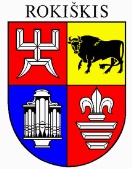 ROKIŠKIO RAJONO SAVIVALDYBĖS TARYBASPRENDIMASDĖL SKEMŲ SOCIALINĖS GLOBOS NAMŲ TIEKIAMO GERIAMOJO VANDENS APSKAITOS PRIETAISŲ ĮSIGIJIMO, ĮRENGIMO IR EKSPLOATAVIMO MOKESČIO NUSTATYMO2021 m. gegužės 28 d. Nr. TS -Rokiškis	Vadovaudamasi Lietuvos Respublikos vietos savivaldos įstatymo 6 straipsnio 30 punktu, 16 straipsnio 2 dalies 37 punktu, Lietuvos Respublikos geriamojo vandens tiekimo ir nuotekų tvarkymo įstatymo 9 straipsnio 1 dalies 18 punktu, Valstybinės energetikos reguliavimo tarybos 2019 m. balandžio 1 d. nutarimu Nr. O3E-91 patvirtintos Geriamojo vandens apskaitos prietaisų įsigijimo, įrengimo ir eksploatavimo užmokesčio apskaičiavimo metodikos 12 straipsniu ir  atsižvelgdama į Skemų socialinės globos namų 2021 m. gegužės 6 d. raštą Nr. (R3)4.11-1.15-82 „Dėl geriamojo vandens apskaitos prietaisų priežiūros mokesčio nustatymo“ Rokiškio rajono savivaldybės taryba n u s p r e n d ž i a:Nustatyti Skemų socialinės globos namų tiekiamo geriamojo vandens apskaitos prietaisų įsigijimo, įrengimo ir eksploatavimo mokestį vartotojui – 1,08 Eur/ mėn.Nustatyti, kad šio sprendimo 1 punkte nurodytos  geriamojo vandens apskaitos prietaisų įsigijimo, įrengimo ir eksploatavimo mokestis  įsigalioja nuo 2021 m. liepos 1  d. Sprendimą skelbti savivaldybės interneto svetainėje www.rokiskis.lt .	Sprendimas per vieną mėnesį gali būti skundžiamas Regionų apygardos administracinio teismo Panevėžio rūmams (Respublikos g. 62, Panevėžys) Lietuvos Respublikos administracinių bylų teisenos įstatymo nustatyta tvarka.Savivaldybės meras				Ramūnas GodeliauskasVirginijus LukošiūnasRokiškio rajono savivaldybės tarybaiSPRENDIMO PROJEKTO „DĖL SKEMŲ SOCIALINĖS GLOBOS NAMŲ  TIEKIAMO GERIAMOJO VANDENS APSKAITOS PRIETAISŲ ĮSIGIJIMO, ĮRENGIMO IR EKSPLOATAVIMO   MOKESČIO NUSTATYMO AIŠKINAMASIS RAŠTAS2021 m. gegužės 12 d.Rokiškis	Parengto sprendimo projekto tikslai ir uždaviniai. Šiuo sprendimo projektu siūlome Rokiškio rajono savivaldybės tarybai 2021 m. gegužės 28 d. posėdyje svarstyti klausimą dėl Skemų socialinės globos namų tiekiamo geriamojo vandens apskaitos prietaisų įsigijimo, įrengimo ir eksploatavimo mokesčio nustatymo. Tikslas – Skemų socialinės globos namų tiekiamo geriamojo vandens apskaitos prietaisų priežiūros mokestį 	Šiuo metu esantis teisinis reglamentavimas. Lietuvos Respublikos geriamojo vandens tiekimo ir nuotekų tvarkymo įstatymo 9 straipsnio 1 dalies 18 punktas, Valstybinės energetikos reguliavimo tarybos 2019 m. balandžio 1 d. nutarimas Nr. O3E-91 „Dėl Geriamojo vandens apskaitos prietaisų įsigijimo, įrengimo ir eksploatavimo užmokesčio apskaičiavimo metodikos patvirtinimo“.	Sprendimo esmė.. 1. Nustatyti Skemų socialinės globos namų tiekiamo geriamojo vandens apskaitos prietaisų įsigijimo, įrengimo ir eksploatavimo mokestį vartotojui.Pagrindinės kainų perskaičiavimo priežastys:patvirtintas Rokiškio rajono savivaldybės tarybos 2019 m. birželio 28 d. sprendimu Nr. TS - 154  Bendrovės 2019-2021 metų Veiklos ir plėtros planas;pasikeitęs Geriamo vandens tiekimo ir nuotekų tvarkymo įstatymas ( įsigaliojo nuo 2019-05-02), pagal kurį Valstybinė energetikos reguliavimo taryba nebederina geriamojo vandens apskaitos prietaisų įsigijimo, įrengimo ir eksploatavimo mokesčio;pasibaigęs geriamojo vandens tiekimo ir nuotekų tvarkymo bazinių kainų galiojimo laikas.	Galimos pasekmės, priėmus siūlomą tarybos sprendimo projektą:	teigiamos – bus laikomasi teisės aktuose nustatytų reikalavimų skaičiuojant gyventojams Skemų socialinės globos namų tiekiamo geriamojo vandens apskaitos prietaisų įsigijimo, įrengimo ir eksploatavimo mokestį;	neigiamos – dėl mažo vandens vartotojų skaičiaus Skemų socialinės globos namams teikti šią paslaugą ekonomiškai nenaudinga.	Sprendimo nauda Rokiškio rajono gyventojams. Skemų socialinės globos namų pateikta mažėjanti kaina, nustatyta Rokiškio rajono savivaldybės tarybos sprendimu 12 mėnesių nuo šių kainų įsigaliojimo dienos, suteiks gyventojams finansinį stabilumą. 	Suderinamumas su Lietuvos Respublikos galiojančiais teisės norminiais aktais. Projektas neprieštarauja galiojantiems teisės aktams.	Antikorupcinis vertinimas. Teisės akte nenumatoma reguliuoti visuomeninių santykių, susijusių su LR korupcijos prevencijos įstatymo 8 str. 1 d. numatytais veiksniais, todėl teisės aktas nevertintinas antikorupciniu požiūriu. Statybos ir infrastruktūros plėtros skyriaus vyr. specialistas			                             Virginijus Lukošiūnas